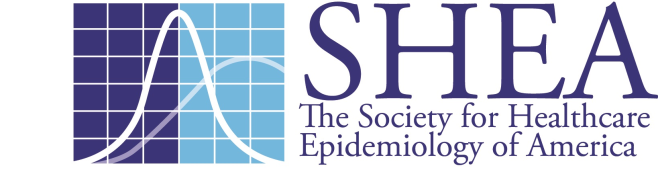 Infection Prevention in the Anesthesia Work Area: AppendixTable 1. Elements included in infection prevention and control policies for anesthesia providers in the OR (21 respondents)Table 2. Audited anesthesia provider infection prevention and control practices in the OR * marker= either fluorescent markers or ATP measurementsTable 3. Institutional infection prevention and control practices in the ORTable 4. Anesthesia provider practices in the ORElementNumber (%) Hand hygiene20 (95.2)Central line placement18 (85.7)Management of patient with airborne pathogen17 (81)Cleaning and disinfection (including frequency)Anesthesia machineAnesthesia cartComputers & keyboards16 (76.2)14 (66.7)6 (28.6)Glove use15 (71.4)Management of patient with antimicrobial resistant organism (ARO) 15 (71.4)Arterial line placement14 (66.7)Alcohol based hand rub (ABHR) at point of care13 (61.9)Safe injection practices13 (61.9)Management of patient with droplet pathogen11 (52.5)Audited practice	Number (%)Hand hygiene43 (79.6)ABHR at point of care33 (61.1)Central line placement31 (57.4)Safe injection practices29 (53.7)Glove use 27 (50)Precautions for patients with ARO17 (31.5) Arterial line placement15 (27.8)Cleaning and disinfectionAnesthesia machine with marker*Anesthesia machine without marker*Anesthesia cart with marker*Anesthesia cart without marker*Computer & keyboard with marker*Computer & keyboard without marker*5 (9.3)15 (27.8)4 (7.4)12 (22.2)3 (5.6)11 (20.4)Precautions for patient with droplet pathogen13 (24.1)Precautions for patient with airborne pathogen11 (20.4)PracticeYes (%)No (%)Don't know (%)Entire anesthesia work area cleaned/disinfected between every patient 398 (56)270 (38)43 (6)Anesthesia machine cleaned/disinfected between every patient482 (68.1)189 (26.7)37 (5.2)Anesthesia cart cleaned/disinfected between every patient323 (45.8)319 (45.3)63 (8.9)Anesthesia monitoring equipment cleaned/disinfected between every patient600 (84.7)90 (12.7)18 (2.6)Clearly demarcated clean vs contaminated zones236 (33.1)433 (60.7)44 (6.2)Procedures to prevent contamination of supply cart interior236 (33.3)346 (48.9)126 (17.8)Processes to distinguish clean vs contaminated airway equipment612 (86.3)71 (10)26 (3.7)PracticeAlways (%)Usually (%)Sometimes (%)Rarely (%)Never (%)Inject into needle-free port358 (50.1)191 (26.8) 105 (14.7) 38 (5.3) 22 (3.1)Alcohol before injecting257 (35.9) 228 (31.9) 147 (20.6) 60 (8.4) 23 (3.2)Recap between uses with same patient434 (60.8) 174 (24.2) 57 (8)14 (2) 34(4.8)Dispose needle/ syringe between every patient652 (91.6) 48 (6.7) 7 (1) 1 (0.1) 4 (0.6)Use multi-dose vials for > 1 patient21 (2.9) 75 (10.5) 158 (22.1) 156 (21.8) 305 (42.7)Perform HH on entry to OR324 (45.3) 213 (29.8) 101 (14.1)58 (8.1) 19 (2.7)Perform HH on exit from OR297 (41.8) 220 (30.9) 112 (15.8) 67 (9.4)15 (2.1)Perform HH before patient contact412 (57.8)222 (31.1) 65 (9.1) 11 (1.5)3 (0.4)Perform HH after patient contact434 (60.9) 206 (28.9) 56 (7.8)15 (2.1)2 (0.3)Perform HH after contact with bodily fluids679 (95) 31 (4.3) 4 (0.6) 0 1 (0.1)Wear gloves for airway management (AM)622 (87.1) 61 (8.5)21 (2.9) 8 (1.1) 2 (0.3)Remove gloves and do HH following AM306 (42.9) 183 (25.7) 124 (17.4) 64 (9) 36 (5)Do HH on gloved hands 47 (6.6)18 (2.5) 44 (6.2) 43 (6) 561 (78.7)Double-glove & remove outer glove27 (3.8) 23 (3.2) 66 (9.3) 88 (12.4)508 (71.3)Remove gloves before entry into cart drawers359 (50.3) 252 (35.3)66 (9.2) 18 (2.5)19 (2.7)HH before entry into cart drawers89 (12.5) 143 (20.1) 225 (31.6)152 (21.3) 103 (14.5)